Property Owner	       	Mailing Address	       	City	       	, NY	Zip	       		Phone	  (       )       -      	Project Address	       	Setbacks:	Front        		Rear        		Right side        		Left side        	Materials & Labor Costs Estimate  $       		Work start date  	  /  	    /    	Permit fees:	 $30.00	Hot tub;	Estimated end date  	  /	      /    		 $25.00	Storable swimming/wading pool (deeper than 24” and up to 42” depth);	 $30.00	Above ground swimming pool (deeper than 24”);	 $50.00	In ground pool. 	(Cash or check payable to the Town of Canadice)	District	 	Contractor	       	Address	       	City	       	, St	    		Zip	       		Phone	  (       )       -      	Workers Compensation Insurance		Yes*		Not required		CE-200 form attached*Liability Insurance Certificate		Yes*		Not required	* Current certificates must be on file with the Town of Canadice.Plans by	       	Address	       		City	       	, St	    		Zip	       		Phone	  (       )       -      	The undersigned represents and agrees as condition to the issuance of this permit that said structure shall be constructed in accordance with all laws and ordinances of the Town; the State of New York Uniform Fire and Safety Prevention Code; the Energy Conservation Code of New York State; and all other applicable laws, codes, and regulations.Owner / Agent Signature			Date	        /       /	OFFICIAL USE ONLYCode Enforcement Officer  		Date	        /       /	Town Clerk  		Date	        /       /	Fee Paid	$		Permit # 		Plans approved by 		 Approved		 Not approved	Tax Map ID No. 	-	-	The applicant and/or contractor assumes responsibility for providing a copy of all Operation Manuals;providing a copy of all Maintenance Manuals;requesting inspections as listed on the Building Permit;giving at least 24 hours notice of inspection request; and obtaining a certificate of occupancy and/or compliance before use.Inspections shall be REQUIRED on the following schedule:Piping to be concealed in trenches before backfilling;Circulation and filtering systems;Hydrostatic pressure test (25 psi for not less than 15 minutes);Alarms;Electrical inspection by a third party certified electrical inspector;Decking;Barriers (fencing, gates, latches, and/or ladder);Final InspectionNOTICE:No structure erected or altered pursuant to this permit, No. 	 shall be occupied for any purpose until a certificate of occupancy and/or compliance has been issued.Owner / agent signature 	  Date 	Rear line _________ ft.	Setback from rear line _________ ft.	Setback from	Setback from	side line (A)	side line (B)	_________ ft.	_________ ft.Setback from front line _________ ft.Frontage _________ ft		StreetResources for installation2015 Residential Code of New York State(2015 International Residential Code for One and Two Family Dwellings)	Part VIII, Electrical; Chapter 42. Swimming Pools2017 Uniform Code Supplement of the NYS Building Standards and Codes	Section R326, Swimming Pools, Spas and Hot TubsNote:  Includes information on alarms and barriers.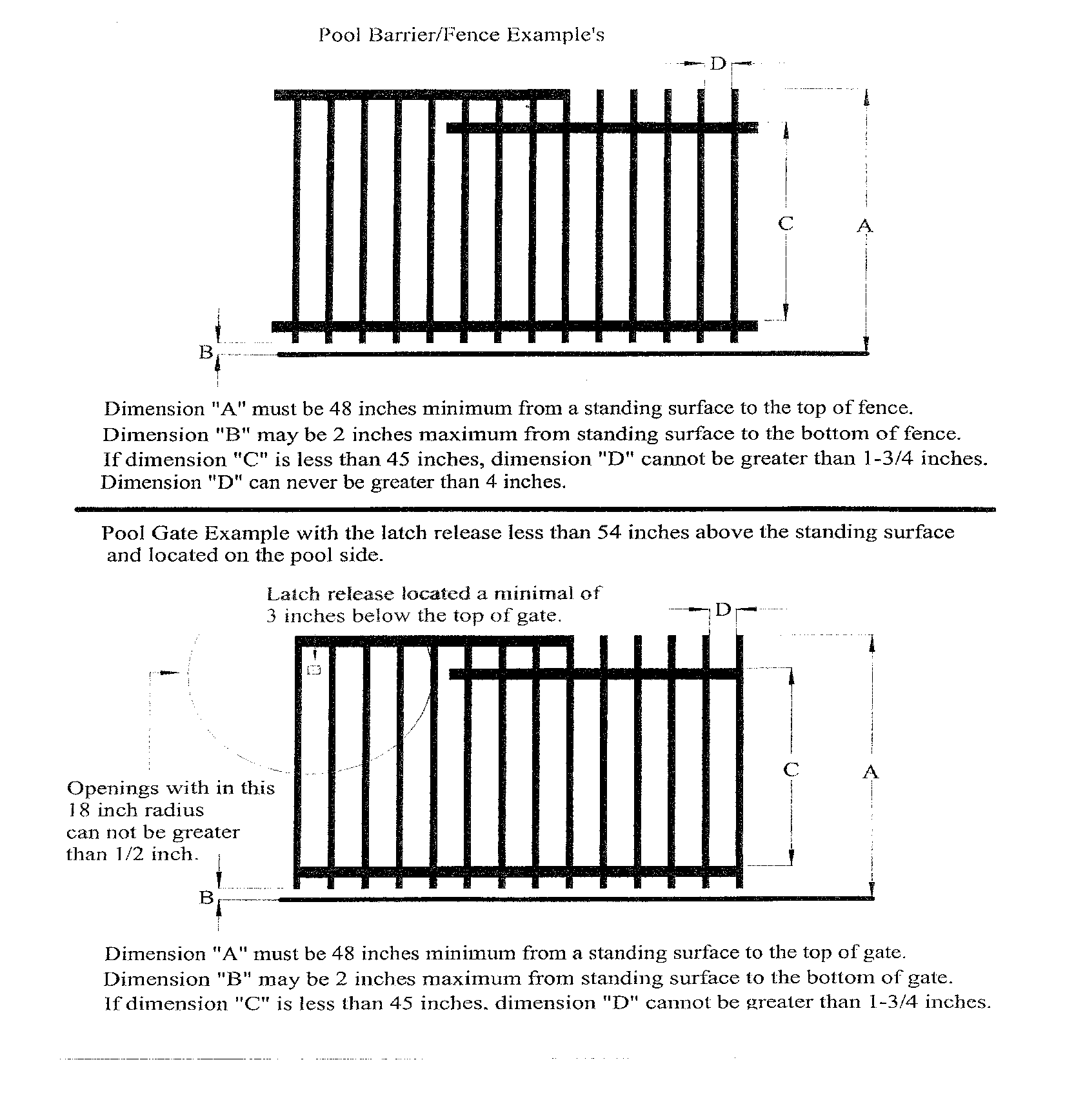 NOTES:Gates must be self-closing, self-latching, outward-opening, and lockable.The latch handle must be at least 40 inches above grade.For other barrier designs and requirements, see the 2017 Uniform Code Supplement of the NYS Building Standards and Codes.NOTES:Every swimming pool or spa that is installed, constructed or substantially modified after December 14, 2006, shall be equipped with an approved pool alarm.A pool alarm must be capable of detecting entry into the water at any point.  If necessary, more than one pool alarm may be required.Pool alarms shall activate upon entry into the water and shall sound poolside and inside the dwelling.Pool alarms shall comply with ASTM F2208 (Standard Specification for Pool Alarms.)Use of personal immersion alarms do not meet these requirements.Exceptions to the above:A hot tub or spa equipped with a safety cover (ASTM F1346); andA swimming pool equipped with a safety cover (ASTM.)For more information, see the 2017 Uniform Code Supplement of the NYS Building Standards and Codes.